Czujnik ciśnienia z IO-Link 
dla maszyn inteligentnychKlingenberg, kwiecień 2019.W portfolio WIKA znajduje się nowy elastyczny czujnik ciśnienia z IO-Link. Model A-1200 stosowany jest do monitorowania ciśnienia lub jako przełącznik PNP/NPN, zwłaszcza w maszynach inteligentnych.Nowy czujnik ciśnienia można zintegrować z produkcją seryjną bez większego wysiłku. Jest łatwy w konfiguracji i na zapytanie można go dostarczyć ze wstępnie ustawionymi parametrami. Interfejs IO-Link w sposób ciągły przesyła wszystkie zmierzone wartości i informacje ze zintegrowanej funkcji diagnostycznej, która monitoruje jakość pomiarów A-1200. Ponadto wyświetlacz 360° LED (zielony, żółty, czerwony) daje wizualne informacje o stanie urządzenia. Czujnik ciśnienia oferuje również funkcję migania, która może być sterowana poprzez IO-Link, umożliwiającą dokładną lokalizację podczas konserwacji.A-1200 dostępny jest w wielu wersjach, w tym wyjątkowo wytrzymałej do zastosowań w trudnych warunkach. Wariant ten jest odporny na wstrząsy o obciążeniu do 1,000 g i przeznaczony dla temperatur medium od -40 °C … +125 °C.Liczba znaków: 1017Słowo kluczowe: A-1200Producent:WIKA Alexander Wiegand SE & Co. KGAlexander-Wiegand-Straße 3063911 Klingenberg/GermanyTel. +49 9372 132-5049Fax +49 9372 132-406vertrieb@wika.comwww.wika.deZdjęcie WIKA:Czujnik ciśnienia A-1200 z IO-Link dla maszyn inteligentnych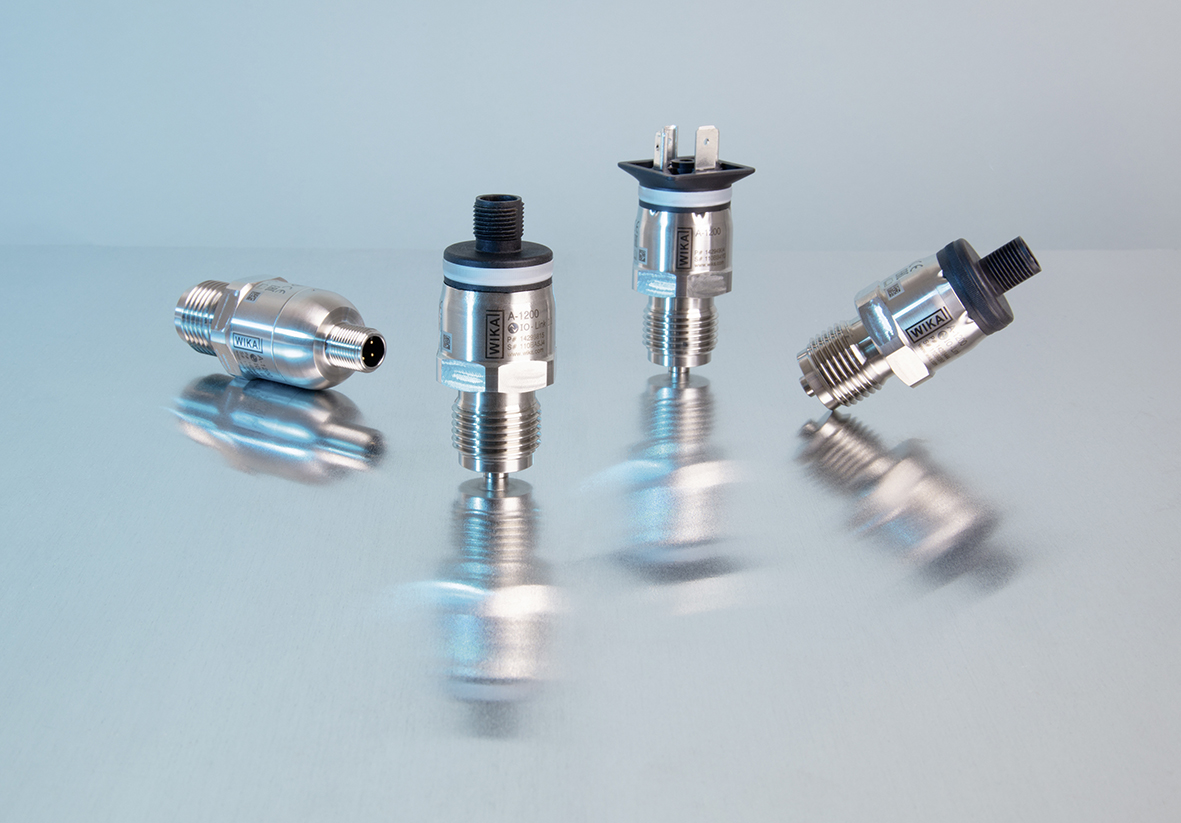 Edited by:WIKA Polska spółka z ograniczoną odpowiedzialnością sp. k. ul. Łęgska 29/3587-800 Włocławek Tel. (+48) 54 23 01 100Fax (+48) 54 23 01 101 info@wikapolska.pl www.wikapolska.plReklama prasowa WIKA 05/2019